HARMONOGRAM ODBIORU ODPADÓW KOMUNALNYCH NA 2022 r./2023r.W dniu odbioru pojemniki powinny być wystawione do godz. 6.00 przed posesję. Przedsiębiorstwo Usług Miejskich Sp. z o.o. Plac Św. Rocha 5, 86-170 Nowe	tel. 52 33 38 813	                           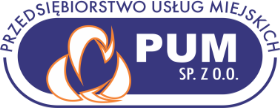 HARMONOGRAM ODBIORU ODPADÓW KOMUNALNYCH NA 2022 r./2023r.W dniu odbioru pojemniki powinny być wystawione do godz. 6.00 przed posesję. Przedsiębiorstwo Usług Miejskich Sp. z o.o. Plac Św. Rocha 5, 86-170 Nowe	tel. 52 33 38 813	                           MiejscowościRodzaj odpadówDzień tyg.Często-tliwośćXXIXIIIIIIIIIVVVIVIIVIIIIXFrąca, Rynkówka, Kamionka, Lalkowy, Leśna Jania, Rudawki, Smętówko – nieruchomości wielolokaloweRESZTKOWECzwartek Co  tydzień6,13,20,273,10, 17,241,8,15,22, 295,12, 19,262,9,16,232,9,16,23,306,13, 20,274,11,18,251,8,15, 22,296,13,20,273,10,17,24,317,14,21,28Frąca, Rynkówka, Kamionka, Lalkowy, Leśna Jania, Rudawki, Smętówko – nieruchomości wielolokaloweMETALE I TWORZYWA SZTUCZNEPoniedziałekCo 4 tyg.3,3128272320201715121074Frąca, Rynkówka, Kamionka, Lalkowy, Leśna Jania, Rudawki, Smętówko – nieruchomości wielolokaloweSZKŁOŚrodaCo 4 tyg.1297411,29262421191613Frąca, Rynkówka, Kamionka, Lalkowy, Leśna Jania, Rudawki, Smętówko – nieruchomości wielolokalowePAPIERPiątekCo 4 tyg.742,3027242421191614118Frąca, Rynkówka, Kamionka, Lalkowy, Leśna Jania, Rudawki, Smętówko – nieruchomości wielolokaloweBIOŚrodaIV-X              Co tydzień5,12,19,262,16, 3014,2811,258,228,225,12, 19,264,10,17,24,317,14,21,285,12,19,262,9,16, 23,306,13,20,27Frąca, Rynkówka, Kamionka, Lalkowy, Leśna Jania, Rudawki, Smętówko – nieruchomości wielolokaloweBIOŚrodaXI-III            Co 2 tyg.5,12,19,262,16, 3014,2811,258,228,225,12, 19,264,10,17,24,317,14,21,285,12,19,262,9,16, 23,306,13,20,27MiejscowościRodzaj odpadówDzień tyg.Często-tliwośćXXIXIIIIIIIIIVVVIVIIVIIIIXFrąca, Rynkówka, Kamionka, Lalkowy, Leśna Jania, Rudawki, Smętówko – nieruchomości wielolokaloweRESZTKOWECzwartek Co  tydzień6,13,20,273,10, 17,241,8,15,22, 295,12, 19,262,9,16,232,9,16,23,306,13, 20,274,11,18,251,8,15, 22,296,13,20,273,10,17,24,317,14,21,28Frąca, Rynkówka, Kamionka, Lalkowy, Leśna Jania, Rudawki, Smętówko – nieruchomości wielolokaloweMETALE I TWORZYWA SZTUCZNEPoniedziałekCo 4 tyg.3,3128272320201715121074Frąca, Rynkówka, Kamionka, Lalkowy, Leśna Jania, Rudawki, Smętówko – nieruchomości wielolokaloweSZKŁOŚrodaCo 4 tyg.1297411,29262421191613Frąca, Rynkówka, Kamionka, Lalkowy, Leśna Jania, Rudawki, Smętówko – nieruchomości wielolokalowePAPIERPiątekCo 4 tyg.742,3027242421191614118Frąca, Rynkówka, Kamionka, Lalkowy, Leśna Jania, Rudawki, Smętówko – nieruchomości wielolokaloweBIOŚrodaIV-X              Co tydzień5,12,19,262,16, 3014,2811,258,228,225,12, 19,264,10,17,24,317,14,21,285,12,19,262,9,16, 23,306,13,20,27Frąca, Rynkówka, Kamionka, Lalkowy, Leśna Jania, Rudawki, Smętówko – nieruchomości wielolokaloweBIOŚrodaXI-III            Co 2 tyg.5,12,19,262,16, 3014,2811,258,228,225,12, 19,264,10,17,24,317,14,21,285,12,19,262,9,16, 23,306,13,20,27